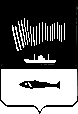 АДМИНИСТРАЦИЯ ГОРОДА МУРМАНСКАПОСТАНОВЛЕНИЕ15.12.2011	                                                                                                        № 2538Об утверждении административного регламента предоставления муниципальной услуги «Выдача разрешений на право                           организации розничного рынка»                                                                                                                (в ред. постановлений от 02.07.2012 № 1442, от 16.04.2013 № 818, от 17.03.2015 № 748, от 21.08.2015 № 2300, от 20.01.2016 № 76, от 17.10.2016 № 3107, от 13.04.2017 № 1049, от 08.02.2018 № 325, от 04.06.2018 № 1634, от 05.09.2018 № 2964,                           от 27.11.2018 № 4076, от 24.05.2019 № 1797)В соответствии с Федеральным законом от 06.10.2003 № 131-ФЗ                      «Об общих принципах организации местного самоуправления в Российской Федерации», Федеральным законом от 27.07.2010 № 210-ФЗ «Об организации предоставления государственных и муниципальных услуг», руководствуясь Уставом муниципального образования город Мурманск, постановлениями администрации города Мурманска от 26.02.2009 № 321 № «О порядке разработки и утверждения административных регламентов предоставления муниципальных услуг в муниципальном образовании город Мурманск»,                 от 30.05.2012 № 1159 «Об утверждении реестра услуг, предоставляемых по обращениям заявителей в муниципальном образовании город Мурманск,                     п о с т а н о в л я ю:1. Утвердить административный регламент предоставления муниципальной услуги «Выдача разрешений на право организации розничного рынка» (далее - Административный регламент) согласно приложению.2. Отменить постановление администрации города Мурманска от 01.10.2010 № 1738 «Об утверждении административного регламента по предоставлению муниципальной услуги «Выдача, продление срока действия, переоформление разрешений на право организации розничного рынка на территории муниципального образования город Мурманск».3. Отделу информационно-технического обеспечения и защиты информации администрации города Мурманска (Кузьмин А.Н.) организовать размещение Административного регламента на официальном сайте администрации города Мурманска в сети Интернет.4. Редакции газеты «Вечерний Мурманск» (Червякова Н.Г.) опубликовать настоящее постановление с приложением.5. Настоящее постановление вступает в силу со дня официального опубликования.6. Контроль за выполнением настоящего постановления возложить на заместителя главы администрации города Мурманска Соколова М.Ю.Глава администрации города Мурманска                                                                                А.И. СысоевПриложениек постановлению администрациигорода Мурманска       от 15.12.2011 № 2538                        (в ред. постановлений от 02.07.2012           № 1442, от 16.04.2013 № 818,                          от 17.03.2015 № 748, от 21.08.2015 № 2300, от 20.01.2016 № 76, от 17.10.2016 № 3107,от 13.04.2017 № 1049,от 08.02.2018 № 325,от 04.06.2018 № 1634, от 05.09.2018 № 2964,от 27.11.2018 № 4076,от 24.05.2019 № 1797)Административный регламент предоставления муниципальной услуги «Выдача разрешений на право организации розничного рынка»1. Общие положения1.1. Предмет регулирования административного регламентаАдминистративный регламент предоставления муниципальной услуги «Выдача разрешений на право организации розничного рынка»                            (далее – Административный регламент) устанавливает порядок предоставления муниципальной услуги «Выдача разрешений на право организации розничного рынка» (далее – Муниципальная услуга).1.2. Описание заявителейЗаявителями на предоставление Муниципальной услуги являются юридические лица, которым принадлежит рынок и которые состоят на учете в налоговом органе по месту нахождения рынка на территории муниципального образования город Мурманск (далее – Заявитель).От имени Заявителей за предоставлением Муниципальной услуги вправе обратиться представители, имеющие право в соответствии с законодательством Российской Федерации либо в силу наделения их Заявителями в порядке, установленном законодательством Российской Федерации, полномочиями выступать от их имени при взаимодействии с органом, предоставляющим Муниципальную услугу.1.3. Требования к порядку информирования о порядкепредоставлении Муниципальной услуги1.3.1. Информация, предоставляемая заинтересованным лицам                                      о Муниципальной услуге, является открытой и общедоступной.Основными требованиями к информированию заинтересованных лиц являются:- достоверность и полнота информирования;- четкость в изложении информации;- удобство и доступность получения информации;- оперативность предоставления информации.1.3.2. Информирование о порядке и ходе предоставления Муниципальной услуги осуществляют специалисты отдела потребительского рынка (далее – Отдел) комитета по экономическому развитию администрации города Мурманска (далее – муниципальные служащие Комитета, ответственные за предоставление Муниципальной услуги, и Комитет соответственно).1.3.3. Сведения о месте нахождения, графике работы, справочных телефонах и адресах официальных сайтов, а также электронной почты Комитета размещаются:- на официальном сайте администрации города Мурманска в сети Интернет (www.citymurmansk.ru);- в федеральной государственной информационной системе «Федеральный реестр государственных и муниципальных услуг (функций)» (http://frgu.gosuslugi.ru) (далее – федеральный реестр);- на Едином портале государственных и муниципальных услуг (функций) (http://gosuslugi.ru) (далее - Единый портал);- на информационных стендах, расположенных в помещениях Комитета.1.3.4. На Едином портале размещается следующая информация:1) способы предоставления Муниципальной услуги;2) перечень нормативных правовых актов, непосредственно регулирующих предоставление Муниципальной услуги;3) исчерпывающий перечень документов, необходимых для предоставления Муниципальной услуги, требования к оформлению указанных документов, а также перечень документов, которые Заявитель вправе предоставить по собственной инициативе;4) категория Заявителей, которым предоставляется Муниципальная услуга;5) срок предоставления Муниципальной услуги;6) описание результата предоставления Муниципальной услуги;7) сведения о возмездности (безвозмездности) предоставления Муниципальной услуги;8) исчерпывающий перечень оснований для отказа в приеме заявления                       и документов, для приостановления или отказа в предоставлении Муниципальной услуги;9) о праве Заявителя на досудебное (внесудебное) обжалование действий (бездействия) и решений, принятых (осуществляемых) в ходе предоставления Муниципальной услуги;10) формы заявлений (уведомлений, свидетельств), используемые при предоставлении Муниципальной услуги.1.3.5. Информация на Едином портале о порядке и сроках предоставления Муниципальной услуги на основании сведений, содержащихся в федеральном реестре, предоставляется Заявителю бесплатно.1.3.6. Доступ к информации о сроках и порядке предоставления Муниципальной услуги осуществляется без выполнения Заявителем каких-либо требований, в том числе без использования программного обеспечения, установка которого на технические средства Заявителя требует заключения лицензионного или иного соглашения с правообладателем программного обеспечения, предусматривающего взимание платы, регистрацию или авторизацию Заявителя, или предоставление им персональных данных.1.3.7. Индивидуальное информирование Заявителей о Муниципальной услуге осуществляется:- в устной форме лично или по телефону;- в письменной форме – по письменным обращениям, поступившим в адрес Комитета посредством почтовых отправлений или электронных средств коммуникации.1.3.8. При консультировании о порядке предоставления Муниципальной услуги муниципальный служащий Комитета, ответственный за предоставление Муниципальной услуги, обязан проинформировать Заявителя:- о перечне документов, необходимых для предоставления Муниципальной услуги, в том числе о документах, которые Заявитель должен предоставить самостоятельно, и документах, которые Комитет должен получить в рамках межведомственного взаимодействия, если Заявитель не предоставит их по собственной инициативе;- о сроках принятия решения о предоставлении Муниципальной услуги;- об основаниях и условиях предоставления Муниципальной услуги;- об основаниях для отказа в приеме документов, необходимых для предоставления Муниципальной услуги;- об основаниях для отказа в предоставлении Муниципальной услуги;- о порядке получения консультаций по вопросам предоставления Муниципальной услуги;- о порядке обжалования решений, действий или бездействия Комитета,                     а также должностных лиц и муниципальных служащих Комитета.1.3.9. При ответе на телефонные звонки и при устном обращении граждан муниципальный служащий Комитета, ответственный за предоставление Муниципальной услуги, в пределах своей компетенции дает ответ самостоятельно.В случае, если для подготовки ответа требуется продолжительное время либо муниципальный служащий Комитета, ответственный за предоставление Муниципальной услуги, не может в данный момент ответить на вопрос самостоятельно, он обязан выбрать один из вариантов дальнейших действий:а) предложить Заявителю обратиться за необходимой информацией                             в письменном виде;б) согласовать с Заявителем другое время для проведения устного информирования.1.3.10. Индивидуальное устное информирование осуществляется не более 10 минут. Время ожидания Заявителей при индивидуальном устном информировании (при обращении заинтересованных лиц за информацией лично) не может превышать 15 минут.1.3.11. Информирование осуществляется также путем публикации информационных материалов в средствах массовой информации.1.3.12. На информационных стендах размещается следующая информация:- полное наименование Комитета, его структурного подразделения, предоставляющего Муниципальную услугу;- адрес, контактные телефоны, график работы, фамилии, имена, отчества                          и должности муниципальных служащих, осуществляющих прием и консультирование Заявителей;- образцы оформления заявлений;- перечень документов, необходимых для предоставления Муниципальной услуги;- перечень оснований для отказа в приеме документов, необходимых для предоставления Муниципальной услуги;- перечень оснований для отказа в предоставлении Муниципальной услуги;- порядок обжалования решений и действий (бездействия) Комитета, его должностного лица либо муниципального служащего Комитета, предоставляющего Муниципальную услугу.1.3.13. В любое время со дня приема документов Заявитель имеет право на получение сведений о прохождении процедуры по предоставлению Муниципальной услуги по телефону, а также посредством письменного или личного обращения в Комитет.2. Стандарт предоставления Муниципальной услуги2.1. Наименование Муниципальной услугиМуниципальная услуга – «Выдача разрешений на право организации розничного рынка».2.2. Наименование органа, предоставляющего Муниципальную услугу2.2.1. Муниципальная услуга предоставляется непосредственно Комитетом.2.2.2. В процессе предоставления Муниципальной услуги Комитет осуществляет взаимодействие с:– Инспекцией Федеральной налоговой службы России по городу Мурманску в части получения выписки из Единого государственного реестра юридических лиц или Единого государственного реестра индивидуальных предпринимателей;– Федеральной службой государственной регистрации, кадастра и картографии по Мурманской области в части получения выписки из Единого государственного реестра прав на недвижимое имущество и сделок с ним (выписка из ЕГРП). 2.3. Результат предоставления Муниципальной услуги          Конечным результатом предоставления Муниципальной услуги является:- направление уведомления о выдаче разрешения на право организации розничного рынка (далее – Разрешение) с приложением оформленного Разрешения по формам, утверждённым постановлением Правительства Мурманской области от 30.06.2016 № 324-ПП «Об организации розничных рынков на территории Мурманской области» (приложения № 1 и № 2 к настоящему Административному регламенту);- направление уведомления об отказе в выдаче Разрешения по форме, утверждённой постановлением Правительства Мурманской области от 30.06.2016 № 324-ПП «Об организации розничных рынков на территории Мурманской области» (приложение № 1 к настоящему Административному регламенту).2.4. Сроки предоставления Муниципальной услугиСрок предоставления Муниципальной услуги составляет:- не более 30 календарных дней со дня регистрации в Комитете Заявления о выдаче Разрешения или об отказе в его выдаче;- не более 15 календарных дней со дня регистрации в Комитете Заявления о продлении срока действия Разрешения, его переоформлении.2.5. Правовые основания для предоставленияМуниципальной услуги2.5.1. Полномочия по предоставлению Муниципальной услуги осуществляются в соответствии со следующими нормативными правовыми актами:- Федеральным законом от 06.10.2003 № 131-ФЗ «Об общих принципах организации местного самоуправления в Российской Федерации»;- Федеральным законом от 27.07.2010 № 210-ФЗ «Об организации предоставления государственных и муниципальных услуг»;- Федеральным законом от 30.12.2006 № 271-ФЗ «О розничных рынках и о внесении изменений в Трудовой кодекс Российской Федерации»;- постановлением Правительства Российской Федерации от 10.03.2007          № 148 «Об утверждении Правил выдачи разрешений на право организации розничного рынка»;- постановлением Правительства Российской Федерации от 28.04.2007                 № 255 «Об утверждении требований к оформлению паспорта безопасности розничного рынка и перечню содержащихся в нем сведений»;- Уставом муниципального образования город Мурманск;- Законом Мурманской области от 10.07.2007 № 862-01-ЗМО                           «О полномочиях органов государственной власти Мурманской области                                  и органов местного самоуправления муниципальных образований Мурманской области в сфере организации и осуществления деятельности на розничных рынках и ярмарках»;- постановлением Правительства Мурманской области от 30.06.2016                       № 324-ПП «Об организации розничных рынков на территории Мурманской области»;- постановлением администрации города Мурманска от 30.07.2007                  № 1057 «О предоставлении полномочий по выдаче разрешений на право организации розничных рынков на территории города Мурманска».2.5.2. Перечень нормативных правовых актов, регулирующих предоставление Муниципальной услуги (с указанием их реквизитов                                         и источников официального опубликования), указанный в пункте 2.5.1 настоящего Административного регламента, размещается на официальном сайте администрации города Мурманска в сети Интернет, в федеральном реестре и на Едином портале.2.6. Перечень документов, необходимых для предоставленияМуниципальной услуги2.6.1. Для получения Муниципальной услуги Заявитель предоставляет в Комитет заявление по форме согласно приложению № 3 или приложению № 4 к настоящему Административному регламенту (далее – Заявление), подписанное лицом, представляющим интересы юридического лица в соответствии с учредительными документами этого юридического лица или доверенностью, и удостоверенное печатью юридического лица (при наличии печати), от имени которого подается заявление. В этом заявлении должны быть указаны:– полное и (в случае если имеется) сокращенное наименования, в том числе фирменное наименование, и организационно-правовая форма юридического лица, место его нахождения, место расположения объекта или объектов недвижимости, где предполагается организовать рынок, государственный регистрационный номер записи о создании юридического лица и данные документа, подтверждающего факт внесения сведений о юридическом лице в единый государственный реестр юридических лиц;– идентификационный номер налогоплательщика и данные документа о постановке юридического лица на учет в налоговом органе;– тип рынка, который предполагается организовать.Кроме того, для предоставления Муниципальной услуги необходимы следующие документы: 2.6.1.1. Копии учредительных документов (оригиналы учредительных документов в случае, если верность копий не удостоверена нотариально).2.6.1.2.  Выписка из Единого государственного реестра юридических лиц или ее удостоверенная копия, включающая сведения о постановке юридического лица на учет в налоговом органе по месту нахождения юридического лица.2.6.1.3. Удостоверенная копия документа, подтверждающая право на объект или объекты недвижимости, расположенные на территории, в пределах которой предполагается организовать рынок.2.6.2. Обязанность по предоставлению документа, указанного в подпункте 2.6.1.1 настоящего Административного регламента, возложена на Заявителя. 2.6.3. В случае непредставления Заявителем по собственной инициативе документов, указанных в подпунктах 2.6.1.2 – 2.6.1.3 Административного регламента, Комитет запрашивает их самостоятельно в рамках межведомственного информационного взаимодействия.2.6.4. Заявление, а также документы, указанные в пункте 2.6.1 настоящего Административного регламента, могут быть представлены в форме электронных документов, порядок оформления которых определяется нормативными правовыми актами Правительства Российской Федерации, Правительства Мурманской области, органами местного самоуправления, и направлены в Комитет с использованием информационно-телекоммуникационных сетей общего пользования, в том числе сети Интернет.  Направление Заявителем документов в электронном виде является основанием для предоставления Муниципальной услуги.2.6.5. Запрещается требовать от Заявителя:- предоставления документов и информации или осуществления действий, предоставление или осуществление которых не предусмотрено нормативными правовыми актами, регулирующими отношения, возникающие в связи с предоставлением Муниципальной услуги;- представления документов и информации, в том числе подтверждающих внесение Заявителем платы за предоставление Муниципальной услуги, которые находятся в распоряжении органов, предоставляющих государственные услуги, органов, предоставляющих муниципальные услуги, иных государственных органов, органов местного самоуправления либо подведомственных государственным органам или органам местного самоуправления организаций, участвующих в предоставлении предусмотренных частью 1 статьи 1 Федерального закона от 27.07.2010 № 210-ФЗ «Об организации предоставления государственных и муниципальных услуг» государственных и муниципальных услуг, в соответствии с нормативными правовыми актами Российской Федерации, нормативными правовыми актами субъектов Российской Федерации, муниципальными правовыми актами, за исключением документов, включенных в определенный частью 6 статьи 7 Федерального закона от 27.07.2010 № 210-ФЗ «Об организации предоставления государственных и муниципальных услуг» перечень документов. Заявитель вправе представить указанные документы и информацию в Комитет, предоставляющий Муниципальную услугу, по собственной инициативе;- осуществления действий, в том числе согласований, необходимых для получения Муниципальной услуги и связанных с обращением в иные государственные органы, органы местного самоуправления, организации, за исключением получения услуг и получения документов и информации, предоставляемых в результате предоставления таких услуг, включенных в перечни, указанные в части 1 статьи 9 Федерального закона от 27.07.2010                 № 210-ФЗ «Об организации предоставления государственных и муниципальных услуг»;- предоставления документов и информации, отсутствие и (или) недостоверность которых не указывались при первоначальном отказе в приеме документов, необходимых для предоставления Муниципальной услуги, либо в предоставлении Муниципальной услуги, за исключением следующих случаев:а) изменение требований нормативных правовых актов, касающихся предоставления Муниципальной услуги, после первоначальной подачи заявления о предоставлении Муниципальной услуги;б) наличие ошибок в заявлении о предоставлении Муниципальной услуги и документах, поданных Заявителем после первоначального отказа в приеме документов, необходимых для предоставления Муниципальной услуги, либо в предоставлении Муниципальной услуги и не включенных в представленный ранее комплект документов;в) истечение срока действия документов или изменение информации после первоначального отказа в приеме документов, необходимых для предоставления Муниципальной услуги, либо в предоставлении Муниципальной услуги;г) выявление документально подтвержденного факта (признаков) ошибочного или противоправного действия (бездействия) должностного лица Комитета, при первоначальном отказе в приеме документов, необходимых для предоставления Муниципальной услуги, либо в предоставлении Муниципальной услуги, о чем в письменном виде за подписью руководителя Комитета, предоставляющего Муниципальную услугу, при первоначальном отказе в приеме документов, необходимых для предоставления Муниципальной услуги, уведомляется Заявитель, а также приносятся извинения за доставленные неудобства.2.7. Перечень оснований для отказа в приёме документов,необходимых для предоставления Муниципальной услугиОснований для отказа в приеме документов не предусмотрено.2.8. Перечень оснований для приостановления предоставления Муниципальной услуги или отказа в предоставлении Муниципальной услуги 2.8.1. Основаниями для отказа в предоставлении Муниципальной услуги являются:- непредоставление Заявителем предусмотренных пунктом 2.6.1 Административного регламента документов, обязанность по предоставлению которых возложена на Заявителя, либо наличие в них недостоверной информации;- отсутствие права на объект или объекты недвижимости в пределах территории, на которой предполагается организовать рынок в соответствии                         с планом организации розничных рынков на территории Мурманской области (далее – План), которым предусматриваются места расположения предполагаемых рынков и их типы;- несоответствие места расположения объекта или объектов недвижимости, принадлежащих Заявителю, а также типа рынка, который предполагается организовать, Плану.2.8.2. Непредоставление (несвоевременное предоставление) органом или организацией по межведомственному запросу документов и информации                            не может являться основанием для отказа в предоставлении Заявителю Муниципальной услуги.2.8.3. Приостановление предоставления Муниципальной услуги не предусмотрено.2.9. Размер платы, взимаемой с Заявителя при предоставленииМуниципальной услуги, и способы ее взиманияПредоставление Муниципальной услуги осуществляется на бесплатной основе.2.10. Максимальный срок ожидания в очереди при подаче запроса                              о предоставлении Муниципальной услуги и при получении                                 результата предоставления Муниципальной услуги2.10.1.  Максимальное время ожидания в очереди при подаче Заявления с документами, указанными в пункте 2.6.1 настоящего Административного регламента, при личном обращении Заявителя непосредственно в Комитет не должно превышать 15 минут.2.10.2. Максимальное время ожидания в очереди при получении результатов предоставления Муниципальной услуги, указанных в пункте 2.3 настоящего Административного регламента, при личном обращении Заявителя непосредственно в Комитет не должно превышать 15 минут.2.11. Срок регистрации запроса Заявителя о предоставлении Муниципальной услугиРегистрация запроса осуществляется муниципальным служащим Комитета, ответственным за приём и регистрацию документов, в день его поступления в Комитет.2.12. Требования к помещениям, в которых предоставляетсяМуниципальная услуга2.12.1. Доступность помещений, в которых предоставляется Муниципальная услуга, включающих места для ожидания, для заполнения запросов о предоставлении Муниципальной услуги, информирования и приёма получателей Муниципальной услуги, обеспечивается в соответствии с законодательством Российской Федерации о социальной защите инвалидов.2.12.2. Помещения, предназначенные для ожидания предоставления Муниципальной услуги, должны быть оборудованы информационными стендами с размещенной на них информацией по предоставлению Муниципальной услуги согласно подразделу 1.3 настоящего Административного регламента, местами для сидения, а также столами (стойками) для возможности заполнения Заявления и оформления документов.2.12.3. Кабинет приема Заявителей должен быть оборудован информационной табличкой с указанием:номера кабинета;фамилии, имени, отчества и должности лица, осуществляющего прием;часов приема, времени перерыва.2.12.4. Все помещения для предоставления Муниципальной услуги должны соответствовать санитарно-гигиеническим правилам и нормам, а также требованиям противопожарной безопасности. Рабочее место муниципального служащего Комитета оборудуется телефоном, компьютером и другой оргтехникой, позволяющей своевременно и в полном объеме организовать предоставление Муниципальной услуги.2.13. Показатели доступности и качества предоставления Муниципальной услугиПоказатели доступности и качества предоставления Муниципальной услуги, а также их значения приведены в приложении № 5 к настоящему Административному регламенту.2.14. Прочие требования к предоставлениюМуниципальной услуги2.14.1. Бланк Заявления, указанный в пункте 2.6.1 настоящего Административного регламента, Заявитель может получить в электронном виде на официальном сайте администрации города Мурманска в сети Интернет.2.14.2. Ссылки на интернет-порталы размещены на официальном сайте администрации города Мурманска в сети Интернет в разделе «Муниципальные услуги». 2.14.3. Состав действий, которые Заявитель вправе совершить                                         в электронной форме при получении Муниципальной услуги с использованием Единого портала:- получение информации о порядке и сроках предоставления Муниципальной услуги;          - досудебное (внесудебное) обжалование решений и действий (бездействия) Комитета, его должностных лиц, муниципальных служащих при предоставлении Муниципальной услуги.3. Состав, последовательность и сроки выполненияадминистративных процедур, требования к порядку их выполнения3.1. Общие положения3.1.1. Предоставление Муниципальной услуги включает в себя следующие административные процедуры:– приём и регистрация Заявления и документов;– рассмотрение Заявления с прилагаемыми документами;– формирование и направление межведомственных запросов;– принятие решения по Заявлению;– выдача результата предоставления Муниципальной услуги.            3.1.2. Порядок исправления допущенных опечаток и ошибок в выданных в результате предоставления Муниципальной услуги документах приведен                          в подразделе 3.7 настоящего Административного регламента.3.2. Прием и регистрация Заявления и документов3.2.1. Основанием для начала административной процедуры является  поступление в Комитет Заявления по форме согласно приложению 
№ 3 или приложению № 4 к настоящему Административному регламенту с документами, указанными в пункте 2.6.1 настоящего Административного регламента.Заявление и документы могут быть предоставлены лично Заявителем, его представителем (при условии предоставления документа, подтверждающего полномочия на осуществление действий от имени Заявителя).3.2.2. В день получения Заявления и документов муниципальный служащий Комитета, ответственный за делопроизводство, регистрирует их                         и передает председателю Комитета (лицу, исполняющему его обязанности).3.3. Рассмотрение Заявления с прилагаемыми документами3.3.1. Основанием для начала исполнения административной процедуры является получение зарегистрированного Заявления и приложенных к нему документов председателем Комитета (лицом, исполняющим его обязанности). 3.3.2. Председатель Комитета (лицо, исполняющее его обязанности) в течение одного рабочего дня со дня регистрации Заявления рассматривает его и приложенные к нему документы, выносит резолюцию с указанием фамилии муниципального служащего Комитета, ответственного за предоставление Муниципальной услуги. 3.3.3. Муниципальный служащий Комитета, ответственный за делопроизводство, в день получения Заявления и приложенных к нему документов от председателя Комитета (лица, исполняющего его обязанности) передаёт их муниципальному служащему Комитета, ответственному за предоставление Муниципальной услуги.3.3.4. Муниципальный служащий Комитета, ответственный за предоставление Муниципальной услуги, получив Заявление с прилагаемыми документами от начальника отдела (лица, исполняющего его обязанности):- проводит проверку правильности оформления Заявления и наличия прилагаемых к Заявлению документов, представленных Заявителем;- устанавливает необходимость получения документов, указанных в подпунктах 2.6.1.2 и 2.6.1.3 пункта 2.6.1 Административного регламента, в органах, с которыми Комитет взаимодействует при предоставлении Муниципальной услуги (пункт 2.2.2 Административного регламента).3.4. Формирование и направление межведомственных запросов3.4.1. Основанием для начала исполнения административной процедуры является необходимость получения документов, указанных в подпунктах 2.6.1.2 и 2.6.1.3 пункта 2.6.1 Административного регламента.3.4.2. Муниципальный служащий Комитета, ответственный за предоставление Муниципальной услуги, в течение одного рабочего дня со дня поступления Заявления и документов от Заявителя формирует межведомственные запросы в электронном виде, подписывает электронной подписью и направляет их через систему межведомственного информационного взаимодействия в организации, указанные в подпункте 2.2.2 Административного регламента, с указанием: цели запроса; данных о хозяйствующем субъекте, в отношении которого делается запрос; перечня запрашиваемых документов или сведений; срока представления запрашиваемых документов или сведений.  3.4.3. Муниципальный служащий Комитета, ответственный за предоставление Муниципальной услуги, при поступлении ответов на межведомственные запросы через систему межведомственного информационного взаимодействия в течение одного рабочего дня открывает электронный документ, распечатывает и приобщает к документам, предоставленным Заявителем.3.4.4. Межведомственное информационное взаимодействие осуществляется в соответствии с требованиями и в сроки, установленные статьями 7.1, 7.2 Федерального закона от 27.07.2010 № 210-ФЗ «Об организации предоставления государственных и муниципальных услуг».3.5. Принятие решения по Заявлению3.5.1. Основанием для начала исполнения административной процедуры является окончание проверки Заявления с прилагаемыми документами, а также документов, поступивших в рамках межведомственного информационного взаимодействия.3.5.2. Муниципальный служащий Комитета, ответственный за предоставление Муниципальной услуги, готовит проект постановления администрации города Мурманска о выдаче (продлении срока действия, переоформлении) Разрешения или отказе в выдаче (продлении срока действия, переоформлении) Разрешения и организует процесс его согласования. Издание постановления осуществляется в соответствии с Регламентом работы администрации города Мурманска с соблюдением сроков, указанных в пункте 2.4 настоящего Административного регламента.3.5.3. В день принятия решения о предоставлении (отказе в предоставлении) Муниципальной услуги муниципальный служащий Комитета, ответственный за предоставление Муниципальной услуги, подготавливает проект уведомления о выдаче Разрешения, Разрешение или уведомление об отказе в выдаче Разрешения. В случае если день, предусмотренный для подготовки проекта уведомления о выдаче Разрешения, Разрешения или проекта уведомления об отказе в выдаче Разрешения, приходится на выходной или нерабочий праздничный день, муниципальный служащий Комитета, ответственный за предоставление Муниципальной услуги, готовит указанные документы и передает председателю Комитета (лицу, исполняющему его обязанности) для рассмотрения и подписания в срок не позднее первого рабочего дня, следующего за выходным или нерабочим праздничным днем. 3.6. Выдача результата предоставления Муниципальной услуги3.6.1. Основанием для начала исполнения административной процедуры является получение от председателя Комитета (лица, исполняющего его обязанности) проекта уведомления о выдаче Разрешения, Разрешения или проекта уведомления об отказе в выдаче Разрешения. 3.6.2. Муниципальный служащий Комитета, ответственный за делопроизводство, в день получения документов от председателя Комитета (лица, исполняющего его обязанности) направляет уведомление о выдаче Разрешения с приложением Разрешения или уведомление об отказе в выдаче Разрешения адресату заказным почтовым отправлением с уведомлением о вручении или вручает лично.В случае если последний день, предусмотренный для предоставления Муниципальной услуги, приходится на выходной или нерабочий праздничный день, предоставление Муниципальной услуги осуществляется в срок не позднее первого рабочего дня, следующего за выходным или нерабочим праздничным днем.3.7. Исправление допущенных опечаток и ошибок в выданных   в результате предоставления Муниципальной услуги документах3.7.1. Основанием для начала выполнения административной процедуры является обращение Заявителя (представителя Заявителя) в Комитет                                                с заявлением об исправлении допущенных опечаток и ошибок в выданных                           в результате предоставления Муниципальной услуги документах. 3.7.2. Муниципальный служащий Комитета, ответственный за предоставление Муниципальной услуги, в срок, не превышающий трёх рабочих дней с момента поступления соответствующего заявления, проводит проверку указанных в заявлении сведений. 3.7.3. Критерием принятия решения по административной процедуре является наличие или отсутствие в документах опечаток и (или) ошибок. 3.7.4. В случае выявления допущенных опечаток и (или) ошибок                                    в выданных в результате предоставления Муниципальной услуги документах муниципальный служащий Комитета, ответственный за предоставление Муниципальной услуги: - осуществляет их замену в срок, не превышающий пяти рабочих дней                       с момента поступления соответствующего заявления, либо готовит уведомление об отказе в исправлении опечаток и ошибок с указанием причин отказа; - обеспечивает направление Заявителю (представителю Заявителя) заказным почтовым отправлением сопроводительного письма и исправленных документов либо уведомления об отказе в исправлении опечаток и ошибок. Максимальный срок выполнения данной административной процедуры –  пять рабочих дней.4. Формы контроля за исполнением Административногорегламента4.1. Текущий контроль за соблюдением административных процедур по предоставлению Муниципальной услуги и исполнением настоящего Административного регламента осуществляется председателем Комитета (лицом, исполняющем его обязанности).  4.2. Персональная ответственность муниципальных служащих Комитета, ответственных за предоставление Муниципальной услуги, определяется должностными инструкциями в соответствии с требованиями действующего законодательства.4.3. Муниципальные служащие Комитета несут персональную ответственность за сохранность документов, правильность и полноту оформления документов, соблюдение настоящего Административного регламента.5. Досудебный (внесудебный) порядок обжалования решенийи действий (бездействия), принимаемых и выполняемых (не выполненных)при предоставлении Муниципальной услуги5.1. Информация для Заявителя о его праве на досудебное (внесудебное)обжалование действий (бездействия) и (или) решений, принятых(осуществленных) в ходе предоставления Муниципальной услуги5.1.1. Заявитель имеет право на досудебное (внесудебное) обжалование решений, действий (бездействия), принимаемых и выполняемых                                              (не выполненных) Комитетом, его должностными лицами или муниципальными служащими при предоставлении Муниципальной услуги (далее – жалоба). 5.1.2. Заявитель может обратиться с жалобой, в том числе в следующих случаях:а) нарушение срока регистрации Заявления о предоставлении Муниципальной услуги;б) нарушение срока предоставления Муниципальной услуги;в) требование предоставления Заявителем документов или информации либо осуществления действий, предоставление или осуществление которых не предусмотрено нормативными правовыми актами Российской Федерации, нормативными правовыми актами Мурманской области, муниципальными правовыми актами для предоставления Муниципальной услуги;г) отказ в приеме документов, предоставление которых предусмотрено нормативными правовыми актами Российской Федерации, нормативными правовыми актами Мурманской области, муниципальными правовыми актами для предоставления Муниципальной услуги, у Заявителя;д) отказ в предоставлении Муниципальной услуги, если основания для отказа не предусмотрены федеральными законами и принятыми в соответствии с ними иными нормативными правовыми актами Российской Федерации, нормативными правовыми актами Мурманской области, муниципальными правовыми актами;е) затребование с Заявителя при предоставлении Муниципальной услуги платы, не предусмотренной нормативными правовыми актами Российской Федерации, нормативными правовыми актами Мурманской области, муниципальными правовыми актами;ж) отказ Комитета, его должностного лица в исправлении допущенных опечаток и ошибок в выданных в результате предоставления Муниципальной услуги документах либо нарушение установленного срока таких исправлений;з) нарушение срока или порядка выдачи документов по результатам предоставления Муниципальной услуги; и) приостановление предоставления Муниципальной услуги, если основания для приостановления не предусмотрены федеральными законами                        и принятыми в соответствии с ними иными нормативными правовыми актами Российской Федерации, нормативными правовыми актами Мурманской области, муниципальными правовыми актами;к) требование у Заявителя при предоставлении Муниципальной услуги документов или информации, отсутствие и (или) недостоверность которых не указывались при первоначальном отказе в приёме документов, необходимых для предоставления Муниципальной услуги, либо в предоставлении Муниципальной услуги, за исключением случаев, предусмотренных пунктом 4 части 1 статьи 7 Федерального закона от 27.07.2010 № 210-ФЗ «Об организации предоставления государственных и муниципальных услуг». 5.1.3. Жалоба должна содержать:а) наименование Комитета, его должностного лица либо муниципального служащего, решения и действия (бездействие) которых обжалуются;б) фамилию, имя, отчество (последнее – при наличии), сведения о месте жительства Заявителя – физического лица либо наименование, сведения о месте нахождения Заявителя – юридического лица, а также номер (номера) контактного телефона, адрес (адреса) электронной почты (при наличии)                                 и почтовый адрес, по которым должен быть направлен ответ Заявителю;в) сведения об обжалуемых решениях и действиях (бездействии) Комитета, его должностных лиц либо муниципальных служащих;г) доводы, на основании которых Заявитель не согласен с решением                             и действием (бездействием) Комитета, его должностных лиц либо муниципальных служащих. Заявителем могут быть представлены документы (при наличии), подтверждающие доводы Заявителя, либо их копии.5.1.4. В случае, если жалоба подается через представителя Заявителя, предоставляется документ, подтверждающий полномочия на осуществление действий от имени Заявителя. В качестве документа, подтверждающего полномочия на осуществление действий от имени Заявителя, предоставляется оформленная в соответствии                      с законодательством Российской Федерации доверенность или копия решения                       о назначении (об избрании) либо приказа о назначении физического лица на должность, в соответствии с которым такое физическое лицо обладает правом действовать от имени Заявителя (юридического лица) без доверенности. При подаче жалобы в электронной форме документы, указанные                                     в настоящем пункте, могут быть предоставлены в форме электронных документов, подписанных электронной подписью, вид которой предусмотрен законодательством Российской Федерации, при этом документ, удостоверяющий личность Заявителя, не требуется.5.1.5. Жалоба рассматривается в течение 15 рабочих дней со дня её регистрации. В случае обжалования отказа Комитета в приеме документов у Заявителя либо в исправлении допущенных опечаток и ошибок или в случае обжалования нарушения установленного срока таких исправлений жалоба рассматривается                   в течение пяти рабочих дней со дня её регистрации. 5.1.6. По результатам рассмотрения жалобы в соответствии с частью 7           статьи 11.2 Федерального закона от 27.07.2010 № 210-ФЗ «Об организации предоставления государственных и муниципальных услуг» принимается одно из следующих решений: а) жалоба удовлетворяется, в том числе в форме отмены принятого решения, исправления допущенных опечаток и ошибок в выданных в результате предоставления Муниципальной услуги документах, возврата Заявителю денежных средств, взимание которых не предусмотрено нормативными правовыми актами Российской Федерации, нормативными правовыми актами Мурманской области, муниципальными правовыми актами; б) в удовлетворении жалобы отказывается. При удовлетворении жалобы Комитет устраняет выявленные нарушения не позднее пяти рабочих дней со дня принятия решения, если иное не установлено нормативными правовыми актами Российской Федерации, нормативными правовыми актами Мурманской области. 5.1.7. Мотивированный ответ по результатам рассмотрения жалобы направляется Заявителю не позднее дня, следующего за днем принятия решения, в письменной форме и, по желанию Заявителя, в электронной форме. 5.1.8. В ответе по результатам рассмотрения жалобы указываются: а) наименование органа, предоставляющего Муниципальную услугу, рассмотревшего жалобу, должность, фамилия, имя, отчество (последнее - при наличии) его должностного лица, принявшего решение по жалобе; б) номер, дата, место принятия решения, включая сведения о должностном лице, решение или действие (бездействие), принимаемое и выполняемое                             (не выполненное) которого обжалуется; в) фамилия, имя, отчество (последнее - при наличии) или наименование Заявителя; г) основания для принятия решения по жалобе; д) принятое по жалобе решение; е) в случае признания жалобы подлежащей удовлетворению в ответе Заявителю дается информация о действиях, осуществляемых Комитетом, в целях незамедлительного устранения выявленных нарушений при предоставлении Муниципальной услуги, а также приносятся извинения за доставленные неудобства и указывается информация о дальнейших действиях, которые необходимо совершить Заявителю в целях получения Муниципальной услуги; ж) в случае признания жалобы не подлежащей удовлетворению в ответе Заявителю даются аргументированные разъяснения о причинах принятого решения, а также информация о порядке обжалования принятого решения. 5.1.9. Орган, рассмотревший жалобу, отказывает в удовлетворении жалобы в следующих случаях: а) наличие вступившего в законную силу решения суда, арбитражного суда по жалобе о том же предмете и по тем же основаниям; б) подача жалобы лицом, полномочия которого не подтверждены                                    в порядке, установленном законодательством Российской Федерации;  в) наличие решения по жалобе, принятого ранее в отношении того же Заявителя и по тому же предмету жалобы. 5.1.10. В случае установления в ходе или по результатам рассмотрения жалобы признаков состава административного правонарушения или преступления должностное лицо, наделённое полномочиями по рассмотрению жалобы, незамедлительно направляет имеющиеся материалы в органы прокуратуры.5.2. Органы, организации и уполномоченные на рассмотрение жалобы лица, которым может быть направлена жалоба Заявителя в досудебном (внесудебном) порядке5.2.1. Прием жалоб осуществляется Комитетом, администрацией города Мурманска.Жалоба может быть принята при личном приеме Заявителя или направлена: - по почте; - с использованием информационно-телекоммуникационной сети Интернет посредством портала федеральной государственной информационной системы, обеспечивающей процесс досудебного (внесудебного) обжалования решений и действий (бездействия), принимаемых и выполняемых                                         (не выполненных), совершенных при предоставлении государственных                                  и муниципальных услуг; - с использованием официального сайта администрации города Мурманска в сети Интернет; - с использованием Единого портала; - с использованием регионального портала государственных                                              и муниципальных услуг. При личном приёме Заявитель предоставляет документ, удостоверяющий его личность в соответствии с законодательством Российской Федерации. 5.2.2. Жалоба на нарушение порядка предоставления Муниципальной услуги, решения и действия (бездействие) Муниципальных служащих Комитета, ответственных за предоставление Муниципальной услуги, подаётся в Комитет. Жалоба на решения и действия (бездействие) председателя Комитета либо лица, исполняющего его обязанности, подаётся главе администрации города Мурманска. 5.3. Способы информирования Заявителей о порядке подачи и рассмотрения жалобы, в том числе с использованием Единого порталаИнформацию о порядке подачи и рассмотрения жалобы можно получить следующими способами:- в информационно-телекоммуникационной сети Интернет на официальном сайте администрации города Мурманска;- с использованием Единого портала;- на информационных стендах в местах предоставления Муниципальной услуги;- посредством личного обращения (в том числе по телефону, по электронной почте, почтовой связью) в Комитет.5.4. Перечень нормативных правовых актов, регулирующих порядок досудебного (внесудебного) обжалования решений и действий (бездействия) органа, предоставляющего Муниципальную услугу, а также его должностных лицПравовое регулирование отношений, возникающих в связи с подачей и рассмотрением жалобы, осуществляется в соответствии с:- Федеральным законом от 27.07.2010 № 210-ФЗ «Об организации предоставления государственных и муниципальных услуг»;- постановлением администрации города Мурманска от 11.01.2013 № 01 «О Порядке подачи и рассмотрения жалоб на решения и действия (бездействие) исполнительно-распорядительного органа местного самоуправления – администрации города Мурманска (структурных подразделений администрации города Мурманска), ее должностных лиц, муниципальных служащих, подведомственных администрации города Мурманска учреждений и их должностных лиц, предоставляющих муниципальные услуги.Приложение № 1к административному регламентупредоставления муниципальной услуги«Выдача разрешений на право организации розничного рынка»_______________________________________________________(наименование органа местного самоуправления)Уведомлениео выдаче (об отказе в выдаче) разрешенияна право организации розничного рынка"___" _____________ 20___ г.                                                                                      № ______    На основании рассмотрения заявления с представленными документами_________________________________________________________________________, (наименование юридического лица, подавшего заявление)зарегистрированного по адресу: _____________________________________________________________________________________________________________________________,на право организации _________________________________________ розничного рынка                                                                     (тип рынка)по адресу: ___________________________________________________________________,принято решение ___________________________________________ разрешения на право                                                    (о выдаче либо об отказе в выдаче)организации розничного рынка.Основание:__________________________________________________________________________(дата, номер и наименование акта о принятии решения)Разрешение на право организации розничного рынка прилагаетсяПримечание  <*>: __________________________________________________________    --------------------------------<*> основания для отказаУполномоченное лицо органаместного самоуправлениямуниципального образования____________________   ______________   _____________________    __________              (должность)                                      (подпись)                                           (Ф.И.О.)                                          (дата)М.П.Уведомление получено:Уполномоченное лицо ______________________________________________________                                                                         (наименование юридического лица)_________________________________      _______________________     __________________________________      ________________              (должность)                                          (подпись)                                              (Ф.И.О.)                                            (дата)                                                    __________________      Приложение № 2к административному регламентупредоставления муниципальной услуги«Выдача разрешений на право организации розничного рынка»РАЗРЕШЕНИЕНА ПРАВО ОРГАНИЗАЦИИ РОЗНИЧНОГО РЫНКА«____» ________20___					                                  № ________________________________________________________________________________________________________(наименование органа местного самоуправления, выдавшего разрешение)Выдано  _____________________________________________________________________________________                   (полное и (в случае, если имеется) сокращенное наименование, в том числе фирменное________________________________________________________________________________________________наименование, организации, организационно-правовая форма, местонахождение юридического лица, ИНН)Тип рынка ________________________________ площадь ______________ кв.м.Место расположения рынка (объекта или объектов недвижимости): ____________________________________________________________________Срок действия разрешения установлен с «______»_______20_____ г. по   «______»________20_____ г.на основании постановления  администрации города Мурманска __________________________________________________________________________________________________________________(дата, номер и наименование постановления)_________________________________      ______________________________   ____________________________        (должность уполномоченного лица)        (подпись уполномоченного лица)     (Ф.И.О. уполномоченного лица)М.П. Действие разрешения продлено на срок до    «______»______________20_____г.На основании постановления ____________________________________________________________________________________________________________________________________________________________________(дата, номер и наименование постановления)_________________________________      ______________________________   ____________________________        (должность уполномоченного лица)        (подпись уполномоченного лица)     (Ф.И.О. уполномоченного лица)М.П.                                     ______________________________Приложение № 3к административному регламентупредоставления муниципальной услуги«Выдача разрешений на право организации розничного рынка»Кому__________________________________от_____________________________________                                    Ф. И. О.   руководителя_______________________________________________________                                                                               полное и сокращенное наименование, в том числе_______________________________________________________            фирменное наименование  юридического лица, _______________________________________________________                          организационно-правовая форма,_______________________________________________________                      адрес  места  нахождения  юридического  лица,_______________________________________________________                                            ОГРН, ИНН                                            Заявление	Прошу выдать____________________ разрешения  на  право организации                                                                                                      (дубликат, копию)____________________________________________________розничного  рынка(тип рынка) по адресу:  г. Мурманск ___________________________________________________________________________________________________________________________________________________________________Способ получения результата предоставления Муниципальной услуги:лично    по почте       ____________________________________________________________________                                                                                     (указать адрес)Подпись юридического  лицаМ П                                                      __________________________________Приложение № 4к административному регламентупредоставления муниципальной услуги«Выдача разрешений на право организации розничного рынка»Кому__________________________________от_____________________________________                                    Ф. И. О.   руководителя_______________________________________________________                                                                               полное и сокращенное наименование, в том числе_______________________________________________________            фирменное наименование  юридического лица, _______________________________________________________                          организационно-правовая форма,_______________________________________________________                      адрес  места  нахождения  юридического  лица,_______________________________________________________                                            ОГРН, ИНН                                            Заявление	Прошу ________________________разрешение(я) на  право организации                                                             (выдать, продлить срок действия,                                переоформить или прекратить действие)____________________________________________________розничного  рынка(тип рынка) по адресу:  г. Мурманск ___________________________________________________________________________________________________________________________________________________________________Способ получения результата предоставления Муниципальной услуги:лично    по почте       ____________________________________________________________________                                                                                     (указать адрес)Подпись юридического  лицаМ П                                                      __________________________________Приложение № 5к административному регламентупредоставления муниципальной услуги«Выдача разрешений на право организации розничного рынка»Показатели доступности и качества предоставленияМуниципальной услуги                                          ____________________________Приложение № 6к административному регламентупредоставления муниципальной услуги«Выдача разрешений на право организации розничного рынка»Угловой штамп Комитета                                                 О предоставлении документовУважаемый (-ая) ____________________!В связи с тем, что представленные документы не отвечают требованиям административного регламента предоставления муниципальной услуги «Выдача разрешений на право организации розничного рынка», просим дополнительно представить следующие документы:________________________________________________________________________________________________________________________________________название документа(ов)_______________________                     _________                                 _____________________              (должность)                                              (подпись)                                               (расшифровка подписи)  ___________________________Приложение № 7к административному регламентупредоставления муниципальной услуги«Выдача разрешений на право организации розничного рынка»Председателю комитета по экономическому развитиюадминистрации города МурманскаКанаш И.С.от __________________________(Ф.И.О., адрес)__________________________________________________________тел.:______________________________________________________Жалоба__________________________________________________________________________________________________________________________________________________________________________________________________________________________________________________________________________________________________________________________________________Прошу направить ответ по адресу:_____________________________________                                                                                      (почтовый адрес и (или) электронный адрес)_______________________________________________________________________________                                                                 ___________________            (дата)                                                                                                                  (подпись)_________________________________________№ п/пПоказатели доступности и качествапредоставления муниципальной услугиНормативное значение показателяПоказатели доступности предоставления Муниципальной услугиПоказатели доступности предоставления Муниципальной услугиПоказатели доступности предоставления Муниципальной услуги1.% заявителей, ожидавших в очереди при подаче документов не более 15 минут100%2.% заявителей, удовлетворенных графиком работы Комитета100%3.Наличие на стендах в местах предоставления услуг информации о порядке предоставления Муниципальной услуги 100 %4. Количество взаимодействий заявителя с муниципальным служащим Комитета, ответственным за предоставление Муниципальной услуги, при предоставлении Муниципальной услуги25.Возможность получения Муниципальной услуги в электронной форменет6. Возможность получения информации о ходе предоставления Муниципальной услуги да7. Возможность получения Муниципальной услуги через многофункциональный центрнетПоказатели качества предоставления Муниципальной услугиПоказатели качества предоставления Муниципальной услугиПоказатели качества предоставления Муниципальной услуги1.Количество обоснованных жалоб02.Соблюдение сроков предоставления Муниципальной услуги (% случаев предоставления Муниципальной услуги в установленный срок с момента приема документов)100%3.% заявителей, удовлетворенных культурой обслуживания при предоставлении Муниципальной услуги100%4.% заявителей, удовлетворенных качеством результатов труда муниципальных служащих Комитета при предоставлении Муниципальной услуги100%